Dubeninki, 29.12.2023OR.271.22.2023ZAPYTANIE OFERTOWEna zadanie:pn.: „Dostawa oleju napędowego ON oraz benzyny  bezołowiowej Pb95 do pojazdów i sprzętu będącego w użytkowaniu Gminy Dubeninki w 2024 r.”Niniejsze postępowanie o udzielenie zamówienia publicznego prowadzone jest w oparciu o Zarządzenie Nr 559/2023 Wójta Gminy Dubeninki z dnia 31 lipca 2023 r. w sprawie regulaminu udzielania zamówień na dostawy, usługi i roboty budowlane realizowane przez Gminę Dubeninki, których wartość nie przekracza kwoty 130.000 zł.ZAMAWIAJĄCYNazwa zamawiającego:  	Gmina DubeninkiAdres:				ul. Dębowa 27 , 19-520 Dubeninki,NIP:				847 16 12 184,REGON:			7900671219,Tel./fax				87 615 81 37e-mail:				sekretariat@dubeninki.plStrona internetowa:		dubeninki.pl, bip.dubeninki.plgodziny otwarcia		7:30-15:30 (pn – pt)OPIS PRZEDMIOTU ZAMÓWIENIAPrzedmiotem zamówienia jest dostawa oleju napędowego ON oraz benzyny  bezołowiowej Pb 95 do pojazdów i sprzętu będącego w użytkowaniu Gminy Dubeninki w 2024 r. w następujących ilościach:1) olej napędowy ON                     - ok. 17 000 litrów,2) benzyna bezołowiowa Pb 95     -    ok. 800 litrów,spełniających wymagania określone w rozporządzeniu Ministra Gospodarki z dnia 
9 października 2015 r. w sprawie wymagań jakościowych dla paliw ciekłych (t.j.: Dz.U. z 2023 r., poz. 1314 ze zm.)Określona przez Zamawiającego ilość paliw jest tylko wartością szacunkową. Zamawiający zastrzega sobie możliwość zakupu mniejszej ilości paliwa, jeżeli jego potrzeby rzeczywiste będą mniejsze od zamawianych, co nie może stanowić podstawy do wnoszenia przez Wykonawcę jakichkolwiek roszczeń. Zamawiający gwarantuje, iż zakupi od Wykonawcy co najmniej 60% łącznej ilości litrów paliwa podaną przez Zamawiającego.Wykonawca przez cały okres realizacji umowy zagwarantuje ciągłość dostaw oraz wysoką jakość dostarczanych paliw zgodnie z obowiązującymi w Polsce normami jakości i przepisami.Zamówione paliwo tankowane będzie przez kierowców pojazdów Zamawiającego sukcesywnie według potrzeb od dnia podpisania umowy do dnia 31 grudnia 2024 r. na stacji paliw Wykonawcy, za cenę dnia pomniejszoną o zadeklarowany upust.Cenę przedstawioną do oferty należy obliczyć, jako cenę zakupu brutto 1 litra paliwa na dzień złożenia oferty pomniejszoną o upust Wykonawcy. Upust musi obowiązywać przez cały okres trwania umowy i być odliczany od cen aktualnie obowiązujących w dniu zakupu paliwa.Zamawiający zastrzega sobie również prawo do tankowania kanistrów służących do transportowania paliwa. Wykonawca zobowiązany będzie do przedstawienia atestu lub świadectwa jakości paliw na każde żądanie Zamawiającego. Wykonawca pokryje wszelkie szkody powstałe z powodu złej jakości oferowanych paliw (niezgodność z normami).Wykonawca zapewni możliwość tankowania minimum na jednej stacji paliw położonej w granicach administracyjnych Gminy Dubeninki.Wykonawca zapewni tankowanie bezgotówkowe, wystawi z dołu raz w miesiącu zbiorcze faktury VAT, akceptuje płatność przelewem w ciągu 14 dni od daty otrzymania prawidłowo wystawionej faktury na Gminę Dubeninki.Nazwy i kody zamówienia według Wspólnego Słownika Zamówień (CPV):09134100-8  Olej napędowy09132100-4  Benzyna bezołowiowaWYMAGANIA ZWIĄZANE Z WYKONYWANIEM ZAMÓWIENIATermin realizacji zamówienia: od dnia zawarcia umowy do 31 grudnia 2024 r.Warunki płatności: przelew w ciągu 14 dni od daty otrzymania faktury przez Zamawiającegodo wystawionych faktur Wykonawca dołączy raport transakcji będący wykazem zbiorczym, usystematyzowanym wg kolejności daty zakupu. Raport będzie zawierał następujące dane:datę i czas przeprowadzenia poszczególnych transakcji,	numery rejestracyjne pojazdów,ilość, rodzaj i cenę zakupionego paliwa, nazwę miejscowości numer lub adres stacji, na której dokonano tankowania. regulowanie płatności za wykonanie przedmiotu zamówienia, będzie realizowane 
z wykorzystaniem mechanizmu podzielnej płatności tzw. split payment. WZÓR UMOWY LUB ISTOTNE POSTANOWIENIA UMOWY      Wzór umowy stanowi załącznik nr 2 do zapytania ofertowego. WARUNKI UDZIAŁU W POSTĘPOWANIUWykonawca przystępując do postępowania składa:formularz ofertowy, stanowiący załącznik nr 1 do zapytania ofertowego.pełnomocnictwo do podpisania oferty, o ile wynika z innych dokumentów załączonych do oferty ( w przypadku złożenia oferty przez pełnomocnika).aktualną koncesję na obrót paliwami ciekłymi wydaną w oparciu o przepisy ustawy z dnia 10 kwietnia 1994 r. Prawo energetyczne (t j.: Dz. U. z 2022 r. poz. 1385 ze zm.),wykaz stacji paliw wraz ze wskazaniem dokładnego adresu, na których możliwe będzie tankowanie w ramach zawartej umowy.V. SPOSÓB PRZYGOTOWANIA OFERTYOferta stanowi wypełniony formularz ofertowy stanowiący załącznik nr 1 
wraz z załączonymi wymaganymi dokumentami. Ofertę, składa się w formie pisemnej w postaci wydruku lub postaci elektronicznej stanowiącej skan wydruku.Oferta może być złożona wyłącznie do upływu, wyznaczonego terminu składania ofert. Wykonawca po upływie terminu składania ofert nie może skutecznie dokonać zmiany ani wycofania oferty.Zamawiający odrzuci ofertę złożoną po terminie składania ofert.Wykonawca ma prawo złożyć tylko jedną ofertę.Do oferty winny być dołączone wszystkie dokumenty wymagane postanowieniami zawartymi w punkcie V niniejszego zapytania.Oferta wraz z załącznikami musi być podpisane przez:osobę/osoby upoważnione do reprezentowania Wykonawcy w obrocie prawnym i zaciągania zobowiązań w wysokości odpowiadającej cenie oferty zgodnie z danymi ujawnionymi w KRS — rejestrze przedsiębiorców albo w ewidencji działalności gospodarczej,osobę/osoby posiadające pełnomocnictwo.Pełnomocnictwo do złożenia oferty musi być złożone w oryginale w takiej samej formie, jak składana oferta. W przypadku, gdy dokument o którym mowa w pkt V.3 (aktualna koncesja na obrót paliwami ciekłymi) został sporządzony jako dokument  w postaci papierowej i opatrzony własnoręcznym podpisem, przekazuje się cyfrowe odwzorowanie tego dokumentu opatrzone kwalifikowanym podpisem elektronicznym, podpisem zaufanym lub podpisem osobistym, poświadczającym zgodność cyfrowego odwzorowania z dokumentem w postaci papierowej. Poświadczenia zgodności cyfrowego odwzorowania z dokumentem w postaci papierowej, o którym mowa w punkcie V.3., dokonuje wykonawca lub w przypadku pełnomocnictwa – mocodawca lub notariusz.Zamawiający rekomenduje wykorzystanie formatów: .pdf, .doc lub w przypadku kompresji danych - .zip lub .7Z. INFORMACJE O SPOSOBIE POROZUMIEWANIA SIĘ ZAMAWIAJĄCEGO Z WYKONAWCAMIKomunikacja w postępowaniu odbywa się w formie pisemnej, również przy użyciu środków komunikacji elektronicznej. Zamawiający dopuszcza prowadzenie komunikacji z Wykonawcami za pomocą poczty elektronicznej e-mail: d.pojawa@dubeninki.plMIEJSCE I TERMIN SKŁADANIA I OTWARCIE OFERTOfertę należy złożyć do dnia 08.01.2024 r. do godziny 12:00 w sekretariacie Urzędu Gminy Dubeninki lub przesłać skan na adres: sekretariat@dubeninki.plWszystkie oferty otrzymane przez Zamawiającego po terminie podanym powyżej nie zostaną rozpatrzone.Termin otwarcia ofert 08.01.2024r. godz. 12.15KRYTERIUM OCENY OFERTYZamówienie zostanie przyznane oferentowi, który uzyska najwyższą ilość punktów zgodnie z metodologią z pkt 2.Do wyznaczenia najkorzystniejszej oferty posłużą poniższe kryteria:
cena ofertowa = waga 60%
cena ofertowa stanowi średnią arytmetyczną z uśrednionych cen dla Pb95 i ON podanych w ofercieupust od ceny ofertowej = waga 40%
upust od ceny ofertowej stanowi średnią arytmetyczną od podanego upustu dla Pb95 i ON w ofercieObliczenie liczby uzyskanych punktów:
dla kryterium cenowego
liczba punktów = cena najniższa/cena badana x 60
dla kryterium „upust %”
liczba punktów = wartość badana/wartość najwyższa x 40
Ilości uzyskanych w obu kryteriach punktów zostaną zsumowane.Cena ofertowa musi zawierać wszystkie koszty związane z prawidłową realizacją zamówienia zgodnie z opisem przedmiotu zamówienia. Stacja musi posiadać w ciągłej sprzedaży olej napędowy (ON) i benzynę Pb95.Cena ofertowa musi być wyrażona w złotych polskich i zaokrąglona do dwóch miejsc po przecinku.Jeżeli złożono ofertę, której wybór prowadziłby do powstania u Zamawiającego obowiązku podatkowego zgodnie z przepisami o podatku od towarów i usług, Zamawiający w celu oceny takiej oferty dolicza do przedstawionej w niej ceny podatek od towarów i usług, który miałby obowiązek rozliczyć zgodnie z tymi przepisami. Wykonawca składając ofertę informuje Zamawiającego, czy wybór oferty będzie prowadzić do powstania u Zamawiającego obowiązku podatkowego, wskazując nazwę (rodzaj) towaru lub usługi, których dostawa lub świadczenie będzie prowadzić do jego powstania oraz wskazując ich wartość bez kwoty podatku.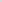 IX. TERMIN ZWIĄZANIA OFERTĄWykonawca pozostaje związany ofertą do 08.02.2024r.Bieg terminu związania ofertą rozpoczyna się wraz z dniem otwarcia ofert.INNEOsoba upoważniona do kontaktu z Wykonawcami: Dorota PojawaO wyborze najkorzystniejszej oferty Zamawiający niezwłocznie zawiadomi oferentów.Zamawiający zastrzega sobie prawo unieważnienia postępowania na każdym etapie postępowania bez podania przyczyny.Wykonawca ponosi wszelkie koszty związane z przygotowaniem i złożeniem oferty.Oferent nie może złożyć oferty cząstkowej na poszczególne elementy zapytania.INFORMACJE O PODSTAWIE WYKLUCZENIAZamawiający informuje, że na podstawie art. 7 ust. 1 ustawy z dnia 13 kwietnia 2022 r. o szczególnych rozwiązaniach w zakresie przeciwdziałania wspieraniu agresji na Ukrainę oraz służących ochronie bezpieczeństwa narodowego (Dz. U. z 2022 r., poz. 835) z postępowania o udzielenie zamówienia publicznego wykluczy:wykonawcę oraz uczestnika konkursu wymienionego w wykazach określonych w rozporządzeniu 765/2006 i rozporządzeniu 269/2014 albo wpisanego na listę na podstawie decyzji w sprawie wpisu na listę rozstrzygającej o zastosowaniu środka, o którym mowa w art. 1 pkt 3;wykonawcę oraz uczestnika konkursu, którego beneficjentem rzeczywistym w rozumieniu ustawy z dnia 1 marca 2018 r.o przeciwdziałaniu praniu pieniędzy oraz finansowaniu terroryzmu (Dz. U. z 2022 r. poz. 593 i 655) jest osoba wymieniona w wykazach określonych w rozporządzeniu 765/2006 i rozporządzeniu 269/2014 albo wpisana na listę lub będąca takim beneficjentem rzeczywistym od dnia 24 lutego 2022 r., o ile została wpisana na listę na podstawie decyzji w sprawie wpisu na listę rozstrzygającej o zastosowaniu środka, o którym mowa w art. 1 pkt 3;wykonawcę oraz uczestnika konkursu, którego jednostką dominującą w rozumieniu art. 3 ust. 1 pkt 37 ustawy z dnia29 września 1994 r. o rachunkowości (Dz. U. z 2021 r. poz. 217, 2105 i 2106) jest podmiot wymieniony w wykazach określonych w rozporządzeniu 765/2006 i rozporządzeniu 269/2014 albo wpisany na listę lub będący taką jednostką dominującą od dnia 24 lutego 2022 r., o ile został wpisany na listę na podstawie decyzji w sprawie wpisu na listę rozstrzygającej o zastosowaniu środka, o którym mowa w art. 1 pkt 3.INFORMACJE DODATKOWEKlauzula informacyjna przy postępowaniu o udzielenie zamówienia publicznegoW związku z realizacją wymogów Rozporządzenia Parlamentu Europejskiego i Rady (UE) 2016/679 z dnia 27 kwietnia 2016 r. w sprawie ochrony osób fizycznych w związku z przetwarzaniem danych osobowych i w sprawie swobodnego przepływu takich danych oraz uchylenia dyrektywy 95/46/WE (ogólne rozporządzenie o ochronie danych „RODO”), informujemy o zasadach przetwarzania Pani/Pana danych osobowych oraz  o przysługujących Pani/Panu prawach z tym związanych. Administratorem Pani/Pana danych osobowych jest Gmina Dubeninki, reprezentowana przez Wójta z siedzibą przy ul. Dębowa 27, 19-504 Dubeninki, adres e-mail: sekretariat@dubeninki.pl, tel. 87 615 81 37;Jeśli ma Pani/Pan pytania dotyczące sposobu i zakresu przetwarzania Pani/Pana danych osobowych, a także przysługujących Pani/Panu uprawnień, może się Pani/Pan skontaktować się z Inspektorem Ochrony Danych, e-mail: iodo@dubeninki.pl. Pani/Pana dane osobowe będą przetwarzane w związku z postępowaniem o udzielenie zamówienia publicznego, w tym w celu ewentualnego zawarcia umowy na wykonania zadania będącego celem niniejszego postępowania.Pani/Pana dane osobowe będą przetwarzane na podstawie art. 6 ust. 1 lit c RODO – przetwarzanie jest niezbędne do wypełnienia obowiązku prawnego ciążącego na administratorze, tj. ustawy z dnia 11 września 2019 roku Prawo zamówień  publicznych (dalej „ustawa Pzp”), ustawy o narodowym zasobie archiwalnym i archiwach oraz na podstawie art. 6 ust. 1 lit b RODO (w przypadku zawarcia umowy na wykonania zadania).Podanie danych osobowych w związku udziałem w postępowaniu o zamówienia publiczne nie jest obowiązkowe, ale może być warunkiem niezbędnym do wzięcia w nim udziału. Wynika to stąd, że w zależności od przedmiotu zamówienia, zamawiający może żądać ich podania na podstawie przepisów ustawy Prawo zamówień publicznych oraz wydanych do niej przepisów wykonawczych,Państwa dane pozyskane w związku z postępowaniem o udzielenie zamówienia publicznego przekazywane będą wszystkim zainteresowanym podmiotom i osobom, gdyż co do zasady postępowanie o udzielenie zamówienia publicznego jest jawne. Ograniczenie dostępu do Państwa danych o których mowa wyżej może wystąpić jedynie w  szczególnych przypadkach jeśli jest to uzasadnione ochroną prywatności zgodnie z art. 18 oraz art. 74 ustawy Pzp. Ponadto odbiorcą danych zawartych w dokumentach związanych z postępowaniem o za mówienie publiczne mogą być podmioty z którymi Administrator zawarł umowy lub porozumienia na korzystanie z udostępnianych przez nie systemów informatycznych w zakresie przekazywania lub archiwizacji danych. Zakres przekazania danych tym odbiorcom ograniczony jest jednak wyłącznie do możliwości zapoznania się z tymi danymi w związku ze świadczeniem usług wsparcia technicznego i usuwaniem awarii. Odbiorców tych obowiązuje klauzula zachowania poufności pozyskanych w takich okolicznościach wszelkich danych, w tym danych osobowych. W związku z jawnością postępowania o udzielenie zamówienia publicznego Państwa dane  mogą być przekazywane do państw z poza EOG z zastrzeżeniem, o którym mowa powyżej.Pani/Pana dane osobowe będą przechowywane, zgodnie z art. 78 ust. 1 i 4 ustawy Pzp, przez okres 4 lat od dnia zakończenia postępowania o udzielenie zamówienia, a jeżeli czas trwania umowy przekracza 4 lata, okres przechowywania obejmuje cały czas trwania umowy. W odniesieniu do danych pozyskanych w związku z prowadzonym postępowaniem o udzielenie zamówienia publicznego przysługują Pani/Panu następujące prawa: dostępu do swoich danych oraz otrzymania ich kopii, sprostowania (poprawiania) swoich danych, usunięcia danych osobowych, w sytuacji, gdy przetwarzanie danych nie następuje w celu wywiązania się z obowiązku wynikającego z przepisu prawa lub w ramach sprawowania władzy publicznej, ograniczenia przetwarzania danych, przy czym przepisy odrębne mogą wyłączyć możliwość skorzystania z tego prawa,W przypadku powzięcia informacji o niezgodnym z prawem przetwarzaniu w Urzędzie Gminy Dubeninki Pani/Pana danych osobowych, przysługuje Pani/Panu prawo wniesienia skargi do organu nadzorczego właściwego w sprawach ochrony danych osobowych tj. Prezesa Urzędu Ochrony Danych Osobowych, adres: Stawki 2, 00-193 Warszawa. Pani/Pana dane nie będą poddawane zautomatyzowanemu podejmowaniu decyzji, w tym również profilowaniu.Jednocześnie Zamawiający przypomina o ciążącym na Pani/Panu obowiązku informacyjnym wynikającym z art. 14 RODO względem osób fizycznych, których dane przekazane zostaną Zamawiającemu w związku z prowadzonym postępowaniem i które Zamawiający pośrednio pozyska od wykonawcy biorącego udział w postępowaniu, chyba że ma zastosowanie co najmniej jedno z wyłączeń, o których mowa w art. 14 ust. 5 RODO.ZAŁĄCZNIKIWykaz załączników do niniejszego zapytania ofertowego:załącznik nr 1 -Formularz ofertowy,załącznik nr 2 – Wzór umowy.